ПОГОДЖЕНО                                                                                                                                                                                                          ЗАТВЕРДЖУЮПроректорка з навчальної та                                                                                                                                                                                   Ректор Херсонського державногонауково-педагогічної роботи                                                                                                                                                                                   університету___________Дар’я МАЛЬЧИКОВА                                                                                                                                                                         ____________Олександр СПІВАКОВСЬКИЙ РОЗКЛАД НАВЧАЛЬНОЇ СЕСІЇ  У ІІ семестрі 2023-2024 навчального року      для здобувачів ІІІ курсу першого (бакалаврського) рівня вищої освіти                                                на факультеті української й іноземної філології та журналістики(заочна форма навчання)                                                  Декан факультету                                                                                                               Ірина ГОШТАНАР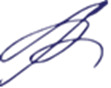 Спеціальність МОНСпеціальність МОН035 Філологія014 Середня освіта014 Середня освітаЖурналістикаСпеціалізація МОНСпеціалізація МОН035.041  германські мови та літератури (переклад включно),   перша -англійська014.01 Українська мова і література014.021 Англійська мова і літератураОсвітня програмаОсвітня програмаФілологія (германські мови  та літератури) (переклад включно), перша-англійськаСередня освіта (українська мова і література)Середня освіта (мова і література англійська)ЖурналістикаКурсКурсІІІІІІIІІІІІГрупаГрупа08 –30208-31108-35108-361КонтингентКонтингент6 студентів2 студентів3 студентів5 студентівЧетвер01 лютогоІІЧетвер01 лютогоІІІПрактика письмового та усного перекладудоц. Хан О.Г.ID:  870 6183 8975Код: 234257Особливості когнітивного стилю сучасних учнів ЗЗСО
(лекція)викл. Солона Ю.О.ID:  897 459 8883Passcode: 196561Особливості когнітивного стилю сучасних учнів ЗЗСО
(лекція)викл. Солона Ю.О.ID:  897 459 8883Passcode: 196561Особливості когнітивного стилю сучасних учнів ЗЗСО
(лекція)викл. Солона Ю.О.ID:  897 459 8883Passcode: 196561Четвер01 лютогоIVХудожній переклад:жанрова такультурологічнаспецифіка(лекція)доц. Французова К.С. ID:  719 515 0064Passcode: 019348Особливості когнітивного стилю сучасних учнів ЗЗСО
(лекція)викл. Солона Ю.О.ID:  897 459 8883Passcode: 196561Особливості когнітивного стилю сучасних учнів ЗЗСО
(лекція)викл. Солона Ю.О.ID:  897 459 8883Passcode: 196561Особливості когнітивного стилю сучасних учнів ЗЗСО
(лекція)викл. Солона Ю.О.ID:  897 459 8883Passcode: 196561Четвер01 лютогоVЕлементарний курс кримінального права
(лекція)проф. Стратонов В.М.ID: 4095817261Passcode: 1111Елементарний курс кримінального права
(лекція)проф. Стратонов В.М.ID: 4095817261Passcode: 1111Елементарний курс кримінального права
(лекція)проф. Стратонов В.М.ID: 4095817261Passcode: 1111Елементарний курс кримінального права
(лекція)проф. Стратонов В.М.ID: 4095817261Passcode: 1111Четвер01 лютогоVІФізична реабілітація дітей з порушенням розвитку(лекція)доц. Васильєва Н.О.ID: 558 649 3732Passcode: 2023П’ятниця02 лютогоІІЗарубіжна журналістика(лекційне заняття)доц. Загороднюк В.С.ID: 225 870 2511Passcode: 386185П’ятниця02 лютогоІІІПрактичний курс другої іноземної мови і перекладудоц. Гоштанар І.В.ID: 881 2978 9200Passcode: 749131Методика викладання української мови(консультація)доц. Окуневич Т.Г.ID: 349 820 7388 Passcode: 384139Медіавиробництво: продукт(лекція)доц. Юріна Ю.М.ID: 523 495 64 93Passcode: 194417П’ятниця02 лютогоIVЕлементарний курс кримінального права
(лекція)проф. Стратонов В.М.ID: 4095817261Passcode: 1111Елементарний курс кримінального права
(лекція)проф. Стратонов В.М.ID: 4095817261Passcode: 1111Елементарний курс кримінального права
(лекція)проф. Стратонов В.М.ID: 4095817261Passcode: 1111Елементарний курс кримінального права
(лекція)проф. Стратонов В.М.ID: 4095817261Passcode: 1111П’ятниця02 лютогоVЕлементарний курс кримінального права
(семінарське заняття)проф. Стратонов В.М.ID: 4095817261Passcode: 1111Елементарний курс кримінального права
(семінарське заняття)проф. Стратонов В.М.ID: 4095817261Passcode: 1111Елементарний курс кримінального права
(семінарське заняття)проф. Стратонов В.М.ID: 4095817261Passcode: 1111Елементарний курс кримінального права
(семінарське заняття)проф. Стратонов В.М.ID: 4095817261Passcode: 1111П’ятниця02 лютогоVІФізична реабілітація дітей з порушенням розвитку(лекція)доц. Васильєва Н.О.ID: 558 649 3732Passcode: 2023Субота                                                                            03 лютогоІІКаліграфія(лекція)доц. Раєвська І.М.ID: 832 6885 3047Passcode: 5wgPuRКаліграфія(лекція)доц. Раєвська І.М.ID: 832 6885 3047Passcode: 5wgPuRКаліграфія(лекція)доц. Раєвська І.М.ID: 832 6885 3047Passcode: 5wgPuRКаліграфія(лекція)доц. Раєвська І.М.ID: 832 6885 3047Passcode: 5wgPuRСубота                                                                            03 лютогоІІІКаліграфія(семінарське заняття)доц. Раєвська І.М.ID: 832 6885 3047Passcode: 5wgPuRКаліграфія(семінарське заняття)доц. Раєвська І.М.ID: 832 6885 3047Passcode: 5wgPuRКаліграфія(семінарське заняття)доц. Раєвська І.М.ID: 832 6885 3047Passcode: 5wgPuRКаліграфія(семінарське заняття)доц. Раєвська І.М.ID: 832 6885 3047Passcode: 5wgPuRПонеділок05 лютогоІІІХудожній переклад:жанрова такультурологічнаспецифіка(лекція)доц. Французова К.С. ID:  719 515 0064Passcode: 019348Мистецька журналістика(лекція)доц. Гайдаєнко І.В.ID: 808 083 9333Passcode: 202223Понеділок05 лютогоIVХудожній переклад:жанрова такультурологічнаспецифіка(практичне заняття)доц. Французова К.С. ID:  719 515 0064Passcode: 019348Історія української літератури (консультація)доц. Бондаренко Л.Г.ID: 215 963 1917  Passcode: 77948818Методика навчанняфахових дисциплін узакладах загальноїсередньої освіти(консультація)доц. Кіщенко Ю.В.ID: 570 445 2529Passcode: 080183Зарубіжна журналістика(семінарське заняття)доц. Загороднюк В.С.ID: 225 870 2511Passcode: 386185Понеділок05 лютогоVЗарубіжна журналістика(лекційне заняття)доц. Загороднюк В.С.ID: 225 870 2511Passcode: 386185Понеділок05 лютогоVІКаліграфія(лекція)доц. Раєвська І.М.ID: 832 6885 3047Passcode: 5wgPuRКаліграфія(лекція)доц. Раєвська І.М.ID: 832 6885 3047Passcode: 5wgPuRКаліграфія(лекція)доц. Раєвська І.М.ID: 832 6885 3047Passcode: 5wgPuRКаліграфія(лекція)доц. Раєвська І.М.ID: 832 6885 3047Passcode: 5wgPuRВівторок06 лютогоІІІПрактичний курс другої іноземної мови і перекладудоц. Гоштанар І.В.ID: 881 2978 9200Passcode: 749131Медіавиробництво: контент(лекція)доц. Соломахін А.Ф.ID: 560 900 1219Passcode:715457Вівторок06 лютогоIVДілові відносини в бізнесі та управлінні (лекція)доц. Швець Т.М.ID: 841 371 0252Код: 416Методика викладання української літератури (консультація)доц. Бондаренко Л.Г.ID: 215 963 1917  Passcode: 77948818Медіавиробництво: продукт(лекція)доц. Юріна Ю.М.ID: 523 495 64 93Passcode: 194417Вівторок06 лютогоVПрактика усного та писемного мовлення англійської мовивикл. Михайлець М.Д.ID: 956 6400 0587 Код: uFmz90Особливості когнітивного стилю сучасних учнів ЗЗСО
(лекція)викл. Солона Ю.О.ID:  897 459 8883Passcode: 196561Особливості когнітивного стилю сучасних учнів ЗЗСО
(лекція)викл. Солона Ю.О.ID:  897 459 8883Passcode: 196561Особливості когнітивного стилю сучасних учнів ЗЗСО
(лекція)викл. Солона Ю.О.ID:  897 459 8883Passcode: 196561Вівторок06 лютогоVІПрактика усного та писемного мовлення англійської мовивикл. Михайлець М.Д.ID: 956 6400 0587 Код: uFmz90Особливості когнітивного стилю сучасних учнів ЗЗСО
(семінарське заняття)викл. Солона Ю.О.ID:  897 459 8883Passcode: 196561Особливості когнітивного стилю сучасних учнів ЗЗСО
(семінарське заняття)викл. Солона Ю.О.ID:  897 459 8883Passcode: 196561Особливості когнітивного стилю сучасних учнів ЗЗСО
(семінарське заняття)викл. Солона Ю.О.ID:  897 459 8883Passcode: 196561Середа                                                                                         07 лютогоІІПрактика письмового та усного перекладудоц. Хан О.Г.ID:  870 6183 8975Код: 234257Зарубіжна журналістика(семінарське заняття)доц. Загороднюк В.С.ID: 225 870 2511Passcode: 386185Середа                                                                                         07 лютогоІІІПрактичний курс другої іноземної мови і перекладудоц. Гоштанар І.В.ID: 881 2978 9200Passcode: 749131Сучасна українська літературна мова(консультація)доц. Климович С.М.ID: 546 858 7191Passcode: 20022014Медіавиробництво: продукт(лекція)доц. Юріна Ю.М.ID: 523 495 64 93Passcode: 194417Середа                                                                                         07 лютогоIVПрактичний курс другої іноземної мови і перекладудоц. Гоштанар І.В.ID: 881 2978 9200Passcode: 749131Інноватика в сучасній освіті(консультація)доц. Гайдаєнко І.В.ID: 808 083 9333Passcode: 202223Медіавиробництво: продукт(практичне заняття)доц. Юріна Ю.М.ID: 523 495 64 93Passcode: 194417Середа                                                                                         07 лютогоVМистецька журналістика(лекція)доц. Гайдаєнко І.В.ID: 808 083 9333Passcode: 202223Середа                                                                                         07 лютогоVІФізична реабілітація дітей з порушенням розвитку(семінарське заняття)доц. Васильєва Н.О.ID: 558 649 3732Passcode: 2023Четвер                                                                                         08 лютогоІІДілові відносини в бізнесі та управлінні (семінарське заняття)доц. Швець Т.М.ID: 841 371 0252Код: 416Зарубіжна журналістика(лекційне заняття)доц. Загороднюк В.С.ID: 225 870 2511Passcode: 386185Четвер                                                                                         08 лютогоІІІПрактика письмового та усного перекладудоц. Хан О.Г.ID:  870 6183 8975Код: 234257Медіавиробництво: контент(лекція)доц. Соломахін А.Ф.ID: 560 900 1219Passcode:715457Четвер                                                                                         08 лютогоІ VПрактика письмового та усного перекладудоц. Хан О.Г.ID:  870 6183 8975Код: 234257Теоретична граматика англійської мови(консультація)доц. Кіщенко Ю.В.ID: 570 445 2529Passcode: 080183Медіавиробництво: контент(практичне заняття)доц. Соломахін А.Ф.ID: 560 900 1219Passcode:715457Четвер                                                                                         08 лютогоVОсобливості когнітивного стилю сучасних учнів ЗЗСО
(семінарське заняття)викл. Солона Ю.О.ID:  897 459 8883Passcode: 196561Особливості когнітивного стилю сучасних учнів ЗЗСО
(семінарське заняття)викл. Солона Ю.О.ID:  897 459 8883Passcode: 196561Особливості когнітивного стилю сучасних учнів ЗЗСО
(семінарське заняття)викл. Солона Ю.О.ID:  897 459 8883Passcode: 196561Четвер                                                                                         08 лютогоVІФізична реабілітація дітей з порушенням розвитку(лекція)доц. Васильєва Н.О.ID: 558 649 3732Passcode: 2023П’ятниця                                                                                    09 лютогоП’ятниця                                                                                    09 лютогоІІІПрактичний курс другої іноземної мови і перекладудоц. Гоштанар І.В.ID: 881 2978 9200Passcode: 749131Медіавиробництво: продукт(практичне заняття)доц. Юріна Ю.М.ID: 523 495 64 93Passcode: 194417П’ятниця                                                                                    09 лютогоІVПрактика письмового та усного перекладудоц. Хан О.Г.ID:  870 6183 8975Код: 234257Зарубіжна журналістика(семінарське заняття)доц. Загороднюк В.С.ID: 225 870 2511Passcode: 386185П’ятниця                                                                                    09 лютогоVФізична реабілітація дітей з порушенням розвитку(семінарське заняття)доц. Васильєва Н.О.ID: 558 649 3732Passcode: 2023Медіавиробництво: контент(практичне заняття)доц. Соломахін А.Ф.ID: 560 900 1219Passcode:715457Субота                                                  10 лютогоІІКаліграфія(лекція)доц. Раєвська І.М.ID: 832 6885 3047Passcode: 5wgPuRКаліграфія(лекція)доц. Раєвська І.М.ID: 832 6885 3047Passcode: 5wgPuRКаліграфія(лекція)доц. Раєвська І.М.ID: 832 6885 3047Passcode: 5wgPuRКаліграфія(лекція)доц. Раєвська І.М.ID: 832 6885 3047Passcode: 5wgPuRСубота                                                  10 лютогоІІІКаліграфія(семінарське заняття)доц. Раєвська І.М.ID: 832 6885 3047Passcode: 5wgPuRКаліграфія(семінарське заняття)доц. Раєвська І.М.ID: 832 6885 3047Passcode: 5wgPuRКаліграфія(семінарське заняття)доц. Раєвська І.М.ID: 832 6885 3047Passcode: 5wgPuRКаліграфія(семінарське заняття)доц. Раєвська І.М.ID: 832 6885 3047Passcode: 5wgPuRСубота                                                  10 лютогоПонеділок                                                                        12 лютогоІІЗарубіжна журналістика(лекційне заняття)доц. Загороднюк В.С.ID: 225 870 2511Passcode: 386185Понеділок                                                                        12 лютогоІІІХудожній переклад:жанрова такультурологічнаспецифіка(лекція)доц. Французова К.С. ID:  719 515 0064Passcode: 019348Мистецька журналістика(практичне заняття)доц. Гайдаєнко І.В.ID: 808 083 9333Passcode: 202223Понеділок                                                                        12 лютогоІVХудожній переклад:жанрова такультурологічнаспецифіка(практичне заняття)доц. Французова К.С. ID:  719 515 0064Passcode: 019348Медіавиробництво: контент(лекція)доц. Соломахін А.Ф.ID: 560 900 1219Passcode:715457Понеділок                                                                        12 лютогоVМедіавиробництво: контент(практичне заняття)доц. Соломахін А.Ф.ID: 560 900 1219Passcode:715457Вівторок                                                                                                13 лютогоІІПрактика усного та писемного мовлення англійської мовивикл. Михайлець М.Д.ID: 956 6400 0587 Код: uFmz90Практика усного та писемного мовлення англійської мовивикл. Михайлець М.Д.ID: 956 6400 0587 Код: uFmz90Медіавиробництво: продукт(лекція)доц. Юріна Ю.М.ID: 523 495 64 93Passcode: 194417Вівторок                                                                                                13 лютогоІІІПрактика усного та писемного мовлення англійської мовивикл. Михайлець М.Д.ID: 956 6400 0587 Код: uFmz90Практика усного та писемного мовлення англійської мовивикл. Михайлець М.Д.ID: 956 6400 0587 Код: uFmz90Медіавиробництво: продукт(практичне заняття)доц. Юріна Ю.М.ID: 523 495 64 93Passcode: 194417Вівторок                                                                                                13 лютогоIVПрактика усного та писемного мовлення англійської мовивикл. Михайлець М.Д.ID: 956 6400 0587 Код: uFmz90Практика усного та писемного мовлення англійської мовивикл. Михайлець М.Д.ID: 956 6400 0587 Код: uFmz90Медіавиробництво: контент(лекція)доц. Соломахін А.Ф.ID: 560 900 1219Passcode:715457Середа                                                                                    14 лютогоІІІПрактика письмового та усного перекладудоц. Хан О.Г.ID:  870 6183 8975Код: 234257Мистецька журналістика(лекція)доц. Гайдаєнко І.В.ID: 808 083 9333Passcode: 202223Середа                                                                                    14 лютогоIVПрактика письмового та усного перекладудоц. Хан О.Г.ID:  870 6183 8975Код: 234257Мистецька журналістика(практичне заняття)доц. Гайдаєнко І.В.ID: 808 083 9333Passcode: 202223Середа                                                                                    14 лютогоVЗарубіжна журналістика(лекційне заняття)доц. Загороднюк В.С.ID: 225 870 2511Passcode: 386185Четвер                                                                                                               15 лютогоІІПрактичний курс другої іноземної мови і перекладудоц. Гоштанар І.В.ID: 881 2978 9200Passcode: 749131Медіавиробництво: контент(лекція)доц. Соломахін А.Ф.ID: 560 900 1219Passcode:715457Четвер                                                                                                               15 лютогоІІІПрактичний курс другої іноземної мови і перекладудоц. Гоштанар І.В.ID: 881 2978 9200Passcode: 749131Медіавиробництво: продукт(лекція)доц. Юріна Ю.М.ID: 523 495 64 93Passcode: 194417Четвер                                                                                                               15 лютогоIVМедіавиробництво: продукт(практичне)доц. Юріна Ю.М.ID: 523 495 64 93Passcode: 194417Четвер                                                                                                               15 лютогоVЗарубіжна журналістика(семінарське заняття)доц. Загороднюк В.С.ID: 225 870 2511Passcode: 386185П’ятниця                                                                         16 лютогоІІПрактичний курс другої іноземної мови і перекладудоц. Гоштанар І.В.ID: 881 2978 9200Passcode: 749131Зарубіжна журналістика(лекційне заняття)доц. Загороднюк В.С.ID: 225 870 2511Passcode: 386185П’ятниця                                                                         16 лютогоІІІПрактичний курс другої іноземної мови і перекладудоц. Гоштанар І.В.ID: 881 2978 9200Passcode: 749131Медіавиробництво: контент(лекція)доц. Соломахін А.Ф.ID: 560 900 1219Passcode:715457П’ятниця                                                                         16 лютогоIVМедіавиробництво: контент(практичне заняття)доц. Соломахін А.Ф.ID: 560 900 1219Passcode:715457